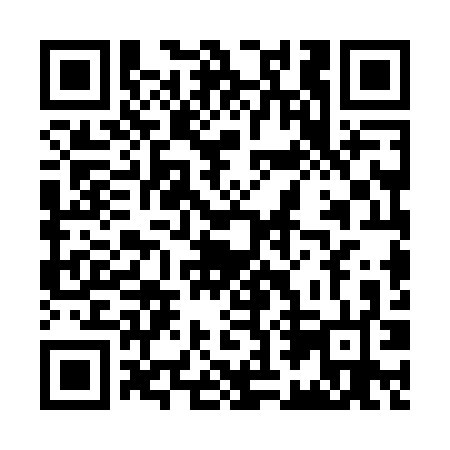 Prayer times for Groß Gerungs, AustriaWed 1 May 2024 - Fri 31 May 2024High Latitude Method: Angle Based RulePrayer Calculation Method: Muslim World LeagueAsar Calculation Method: ShafiPrayer times provided by https://www.salahtimes.comDateDayFajrSunriseDhuhrAsrMaghribIsha1Wed3:285:4012:574:578:1510:192Thu3:255:3812:574:588:1710:213Fri3:225:3712:574:588:1810:234Sat3:195:3512:574:598:2010:265Sun3:175:3312:574:598:2110:286Mon3:145:3212:575:008:2210:317Tue3:115:3012:575:018:2410:338Wed3:085:2912:575:018:2510:369Thu3:055:2712:575:028:2710:3810Fri3:035:2612:575:028:2810:4111Sat3:005:2412:575:038:2910:4312Sun2:575:2312:575:038:3110:4613Mon2:545:2212:575:048:3210:4914Tue2:515:2012:575:048:3310:5115Wed2:485:1912:575:058:3510:5416Thu2:465:1812:575:058:3610:5617Fri2:435:1612:575:068:3710:5918Sat2:405:1512:575:068:3911:0219Sun2:405:1412:575:078:4011:0420Mon2:395:1312:575:078:4111:0621Tue2:395:1212:575:088:4211:0722Wed2:395:1112:575:088:4411:0723Thu2:385:1012:575:088:4511:0824Fri2:385:0912:575:098:4611:0825Sat2:385:0812:575:098:4711:0926Sun2:375:0712:575:108:4811:1027Mon2:375:0612:575:108:4911:1028Tue2:375:0512:585:118:5011:1129Wed2:375:0412:585:118:5111:1130Thu2:365:0412:585:128:5211:1231Fri2:365:0312:585:128:5311:12